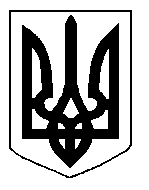 БІЛОЦЕРКІВСЬКА МІСЬКА РАДА	КИЇВСЬКОЇ ОБЛАСТІ	Р І Ш Е Н Н Я

від  25 квітня 2019 року                                                                        № 3732-70-VIIПро затвердження проекту землеустрою щодо відведення  земельної  ділянки та передачу земельної ділянки комунальної власності в постійне користуваннякомунальному підприємству Білоцерківської міської ради «Спецкомбінат з надання ритуальних послуг»Розглянувши звернення постійної комісії з питань земельних відносин та земельного кадастру, планування території, будівництва, архітектури, охорони пам’яток, історичного середовища та благоустрою до міського голови від 23.04.2019 року №191/2-17, протокол постійної комісії з питань  земельних відносин та земельного кадастру, планування території, будівництва, архітектури, охорони пам’яток, історичного середовища та благоустрою від 23.04.2019 року №175, заяву комунального підприємства Білоцерківської міської ради «Спецкомбінат з надання ритуальних послуг» від 19 квітня 2019 року №2499, проект землеустрою щодо відведення земельної ділянки,  відповідно до ст. ст. 12, 79-1, 92, 122, 123, 124, 125, 126,  186, 186-1 Земельного кодексу України, Закону України «Про оренду землі», ч.5 ст. 16 Закону України «Про Державний земельний кадастр», ст. 50 Закону України «Про землеустрій», п. 34 ч. 1 ст. 26 Закону України «Про місцеве самоврядування в Україні», рішення Білоцерківської міської ради від 03 листопада 2016 року №319-18-VІІ «Про затвердження Генерального плану міста Біла Церква», рішення Білоцерківської міської ради від 23 лютого 2017 року №478-26-VІІ «Про забезпечення ефективного управління землями в адміністративних межах м.Біла Церква», міська рада вирішила:1.Затвердити проект землеустрою щодо відведення земельної ділянки комунальної власності комунальному підприємству Білоцерківської міської ради  «Спецкомбінат з надання ритуальних послуг» з цільовим призначенням 18.00. Землі загального користування (вид використання – для розміщення, експлуатації та обслуговування кладовища),   площею 2,6825 га, що додається.2.Передати земельну ділянку комунальної власності в постійне користування  комунальному підприємству Білоцерківської міської ради  «Спецкомбінат з надання ритуальних послуг» з цільовим призначенням 18.00. Землі загального користування (вид використання – для розміщення, експлуатації та обслуговування кладовища),   площею 2,6825 га. Кадастровий номер:3220484900:01:005:0009.3.Особі, зазначеній в цьому рішенні зареєструвати право постійного користування на земельну ділянку в Державному реєстрі речових прав на нерухоме майно.4.Контроль за виконанням цього рішення покласти на постійну комісію з питань  земельних відносин та земельного кадастру, планування території, будівництва, архітектури, охорони пам’яток, історичного середовища та благоустрою. Міський голова                                                                                                           Г. Дикий